Инвестиционная площадка № 67-10-64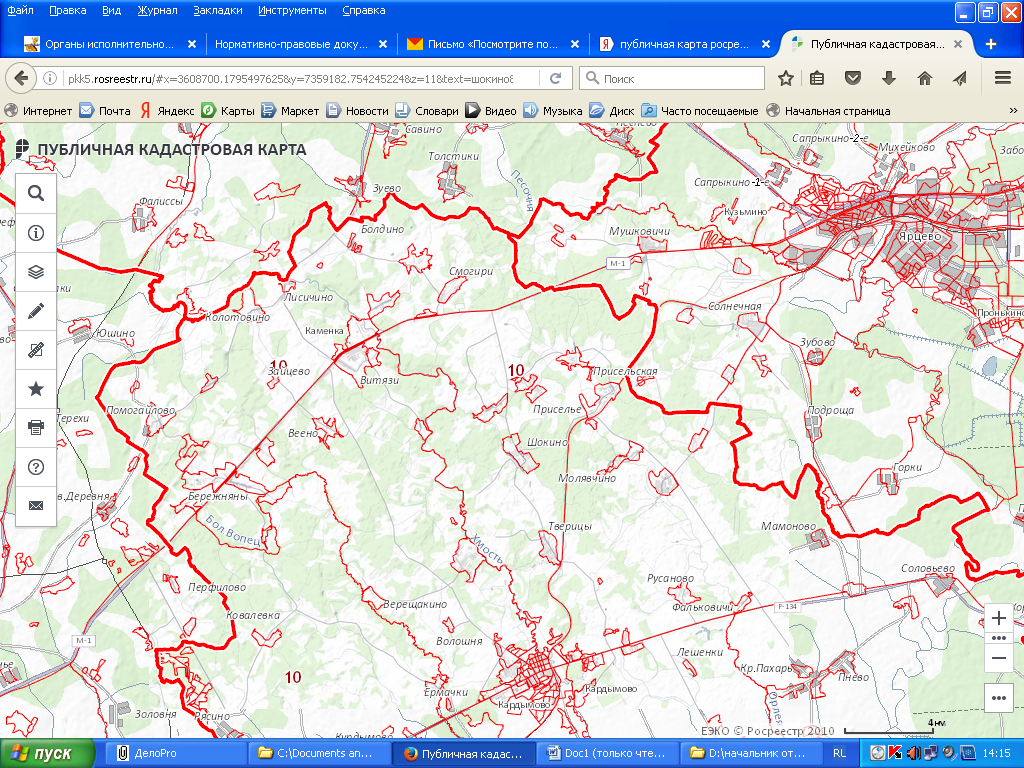 1. Месторасположение:- Смоленская область, Кардымовский район, 300 м по правую сторону от поворота на д.Шокино с трассы М-1, - расстояние до г. Москвы: 340 км;- расстояние до г. Смоленска: 35 км;- расстояние до п. Кардымово-20 км.2. Характеристика участка:- площадь – 3717 га;- категория земель – земли сельскохозяйственного назначения;- форма собственности – федеральная (земли ОПХ Шокино).3. Подъездные пути:Наличие двухполостной асфальтированной дороги, свободный доступ грузовиков и дорожной техники. Москва-Западная Европа -10 км.Автодорога «Москва - Минск» - 0,3 км.4. Инженерные коммуникации:-  газоснабжение -ориентировочное расстояние 10,0 км;-  электроснабжение – ВЛ-1006/1007 ПС Каменка проходит по всему участку, точек подключения несколько, ориентировочное расстояние 0,01 км;-  водоснабжение – нет5. Условия предоставления:- аренда,- покупка.